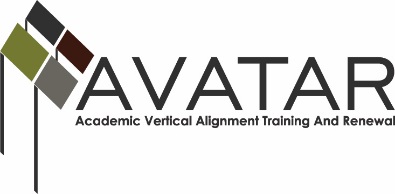 AVATAR Partnership Region: 16Meeting/Session Documentation FormForm should be completed after each meeting and given to the Regional AVATAR Coordinator/FacilitatorAgenda Format Key:  P = Presentation, F = Feedback, D = Decision-Making, W = Work Group, O = Other, with explanationAVATAR Meeting Minutes (See “Notes” page for more info)Meeting:Math Journal Project Team MeetingMath Journal Project Team MeetingMath Journal Project Team MeetingMath Journal Project Team MeetingMath Journal Project Team MeetingMeeting Purpose:View the Math Journal Video and Plan a Math Training for area teachers View the Math Journal Video and Plan a Math Training for area teachers View the Math Journal Video and Plan a Math Training for area teachers View the Math Journal Video and Plan a Math Training for area teachers View the Math Journal Video and Plan a Math Training for area teachers Date:March 23, 2016Start Time:4:00 pmEnd Time:6:00 pmMeeting Coordinator/ Facilitator:Karla K. Weatherly (KW)Location:Location:Region 16 ESCRegion 16 ESCMeeting Recorder:KWMeeting Timekeeper:Meeting Timekeeper:KWKWTimeTopicFormatDiscussion LeaderDesired Outcome4:00 pm1.  Introductions.PKarla Weatherly (KW)Networking and team building4:20 pm2. GoogledoxP/F/WJackie DavisJackie Davis presented to the group about Gooledox and how to help students have a “storage space” for high school documents (Math Journal and projects) so that they can access these when they leave school and attend college.  A gmail account is required.4:40 pm3.  View the Math Journal Video that was prepared by Cathy Coleman and Tammy NashF/D/WKWTammy Nash and Cathy Coleman prepared a video that is located on our P-16 website under the Math tab.  This 12 minute video helps to show teachers how to use the Math Journal with their students. It was discussed that it would be very beneficial for Cathy to get some student testimonials on video that could be used to share with teachers the student success.5:004. Discuss the possibility of presenting at a math workshop.P/FKWIt was determined the this AVATAR Math Group will prepare a proposal to present at the Math and Science Conference that will be held at WTA&M on July 26 & 27, 2016.  Karla will get with Michelle McCurdy at Region 16 to find out when the Request for Proposal form will be submitted.  The AVATAR Math team members will work collaboratively to plan the math training. Some ideas for the title:“Crack Open Journal in Case of Emergency”“High School to College Math Transition”5:105.  P-16 Project Proposal Application and      OpportunitiesP/F/WKWKarla showed the group where the Project Proposal Application form was located on the web site and ideas were discussed that might be appropriate to help ensure student successful transition from High School to college to work.5:406. Stipend PaperworkP/WKWCompletion of the required W-9 and internal requisition forms for payment of stipend5:45In lieu of another meeting, the group will meet to prepare the presentation.  The date will be set after the Project Proposal Application form is available.KWKarla will email the group when dates are known.Action Item (numbered items below correspond to agenda items above)Action Item (numbered items below correspond to agenda items above)Person ResponsibleDue Date3.  Cathy will try to get video clips of students who have used the Math Journal and find it beneficial3.  Cathy will try to get video clips of students who have used the Math Journal and find it beneficialCathy ColemanMay 1, 20164.  Members will prepare a presentation for the Math and Science Conference in July4.  Members will prepare a presentation for the Math and Science Conference in JulyCathy, Tammy, Pam, Gregg & BethTBD after Project Proposal Form is available4.  Karla will get with Michelle McCurdy to find out the timeline for the project proposal form.4.  Karla will get with Michelle McCurdy to find out the timeline for the project proposal form.KWMarch 25, 20166.  Karla will prepare stipend reimbursement and submit to the Business Office.6.  Karla will prepare stipend reimbursement and submit to the Business Office.KWMarch 24, 2016Taken in items “Desired Outcome” section above.Meeting Participant ListTaken in items “Desired Outcome” section above.Meeting Participant ListTaken in items “Desired Outcome” section above.Meeting Participant ListTaken in items “Desired Outcome” section above.Meeting Participant List